NORMA OPERACIONAL PARA TAMPONAMENTO DE POÇOS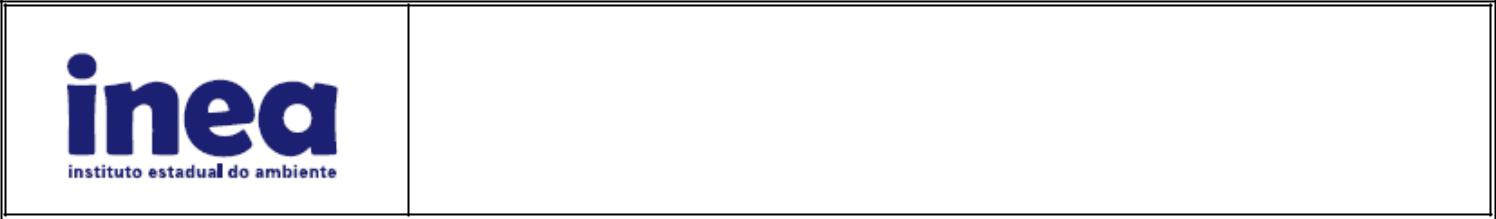 TUBULARES E POÇOS ESCAVADOSApêndice 2 – Relatório Técnico para Autorização Ambiental para Tamponamento de Poços Escavados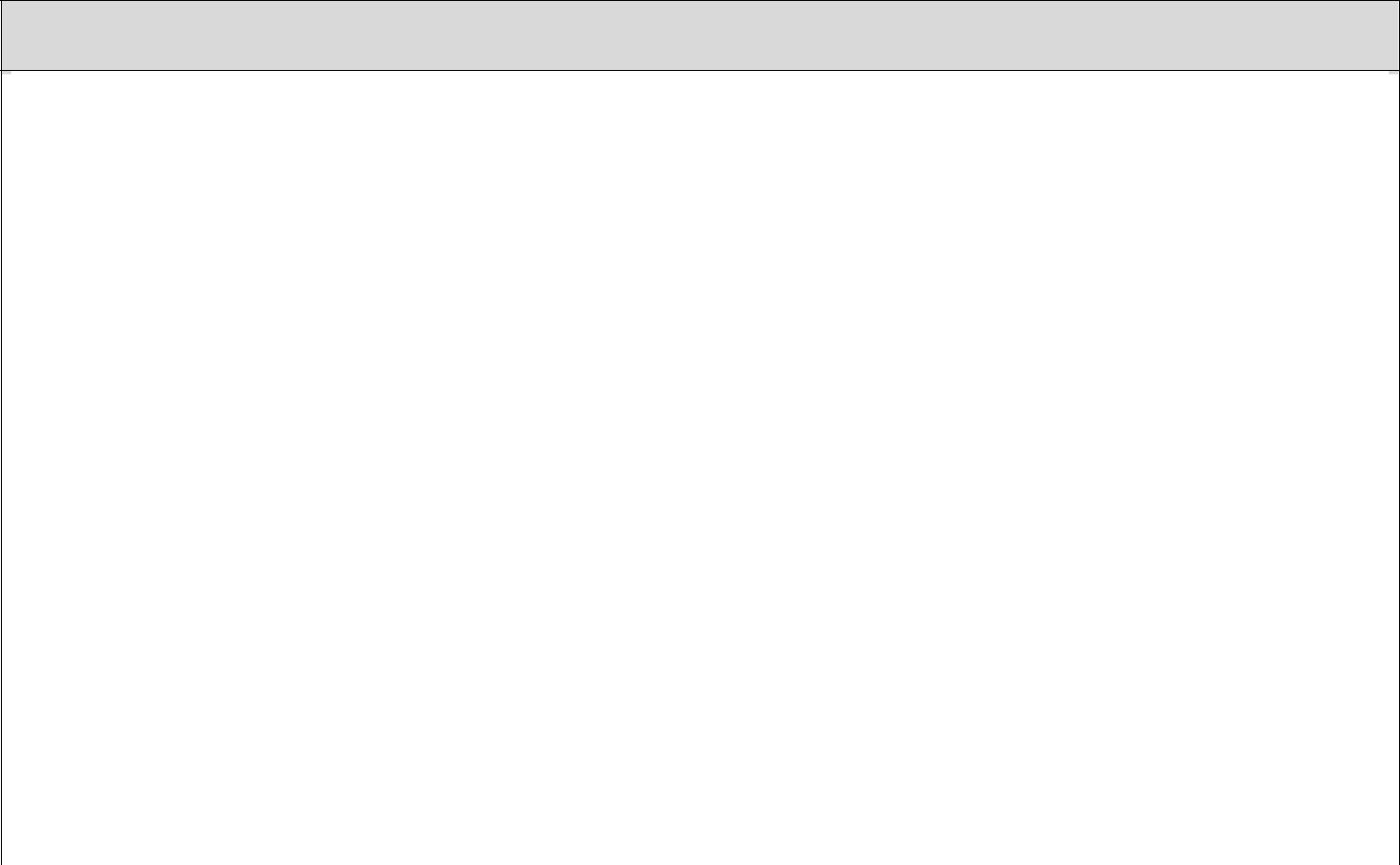 1. Dados de Localização do(s) Poço(s): ____1.1- Nome da pessoa física ou jurídica:1.2- Endereço:1.3- Bairro/Distrito:1.4- Município:1.5- Coordenadas UTM e/ou Geográficas dos poços:1.6- Fuso:1.7- Datum das coordenadas:1.8- Forma de ocupação do local de tamponamento:( ) Proprietário ( ) Comodato ( ) Cessão de uso ( ) Arrendamento ( ) Área desapropriada ( ) Outras (especificar):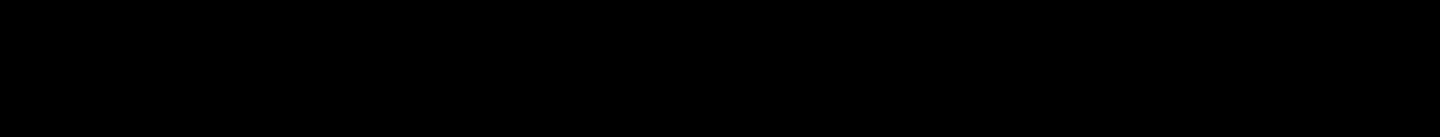 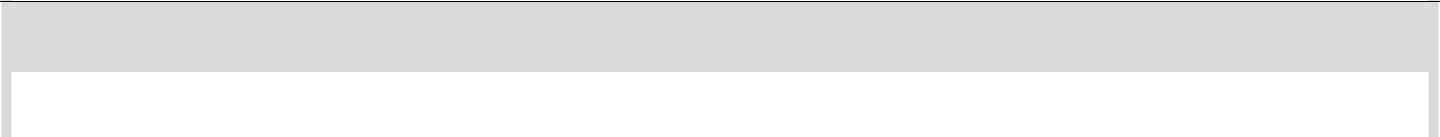 Anexo I: Croqui (Imagem do Google Earth® por exemplo) com a localização do(s) poço(s) no terreno delimitado. No caso de outro(s) poço(s) já existente(s) no empreendimento incluir também na imagem.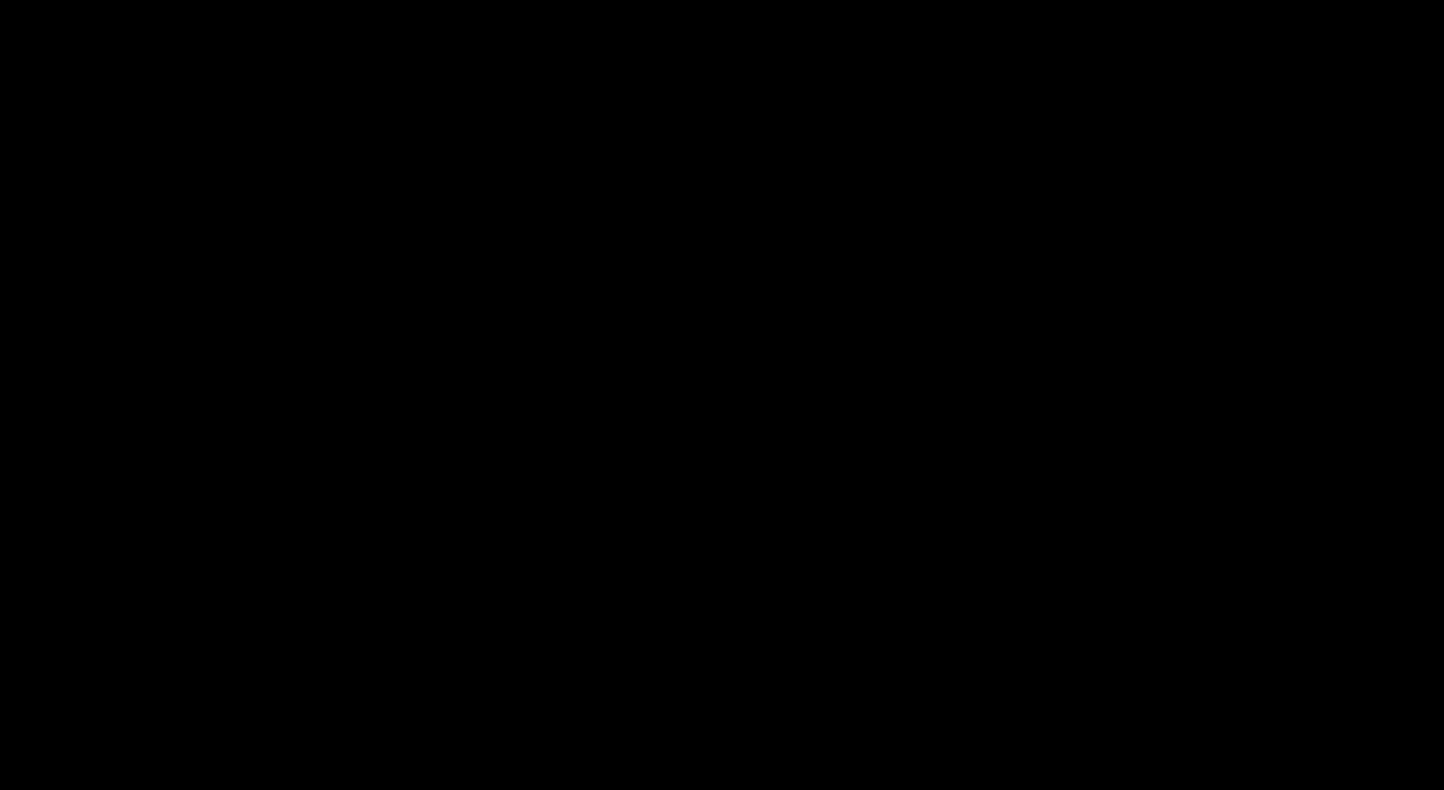 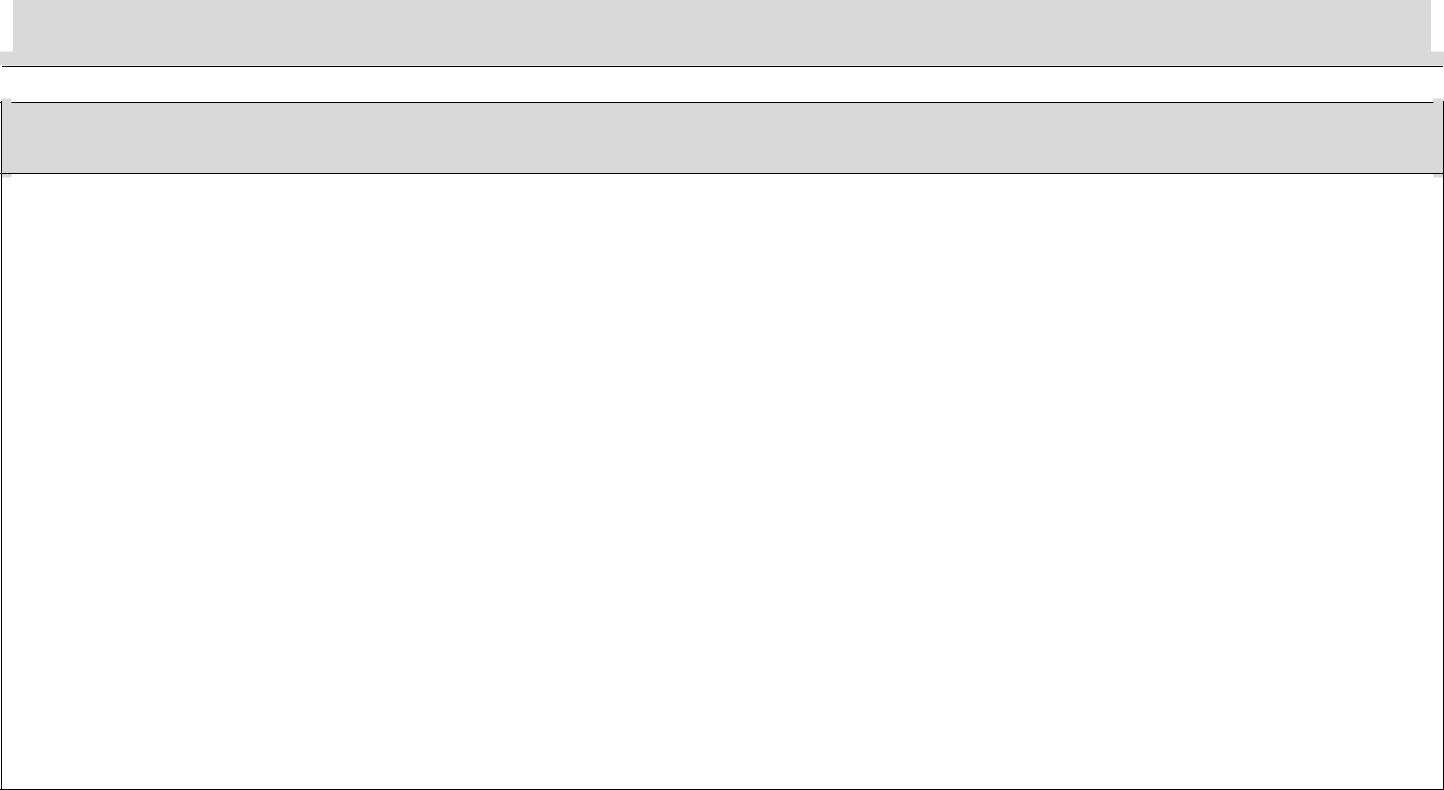 2.  Motivo(s) para o tamponamento do(s) poço(s)2.1- Motivo(s):( ) A. Solicitação do órgão gestor (especificar): ___( ) B. Poço seco (especificar): ___( ) C. Vazão insuficiente (especificar): ___( ) D. Estrutura comprometida (especificar): ___( ) E. Contaminação (especificar): ___( ) F. Outros (especificar): ___NORMA OPERACIONAL PARA TAMPONAMENTO DE POÇOSTUBULARES E POÇOS ESCAVADOS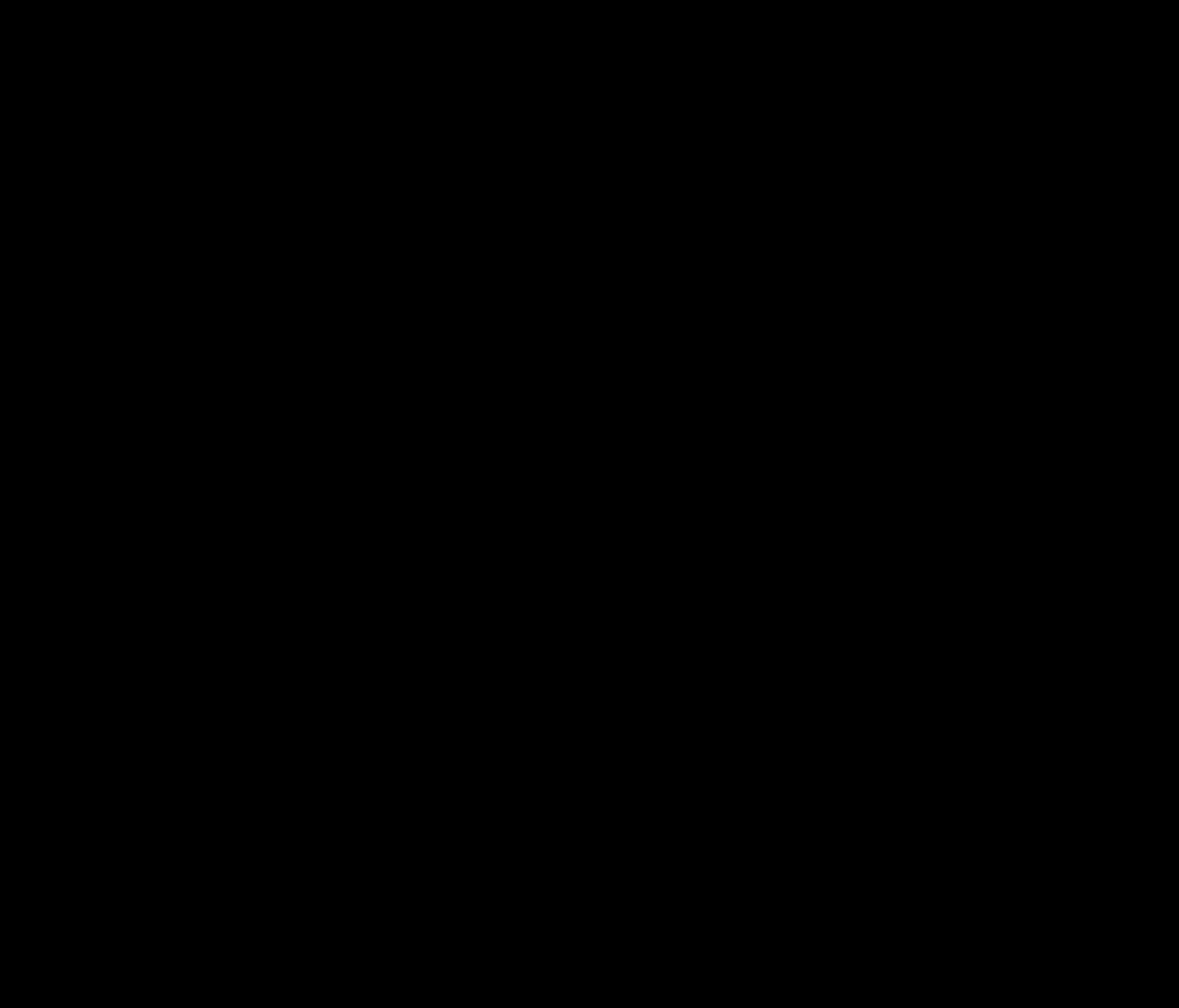 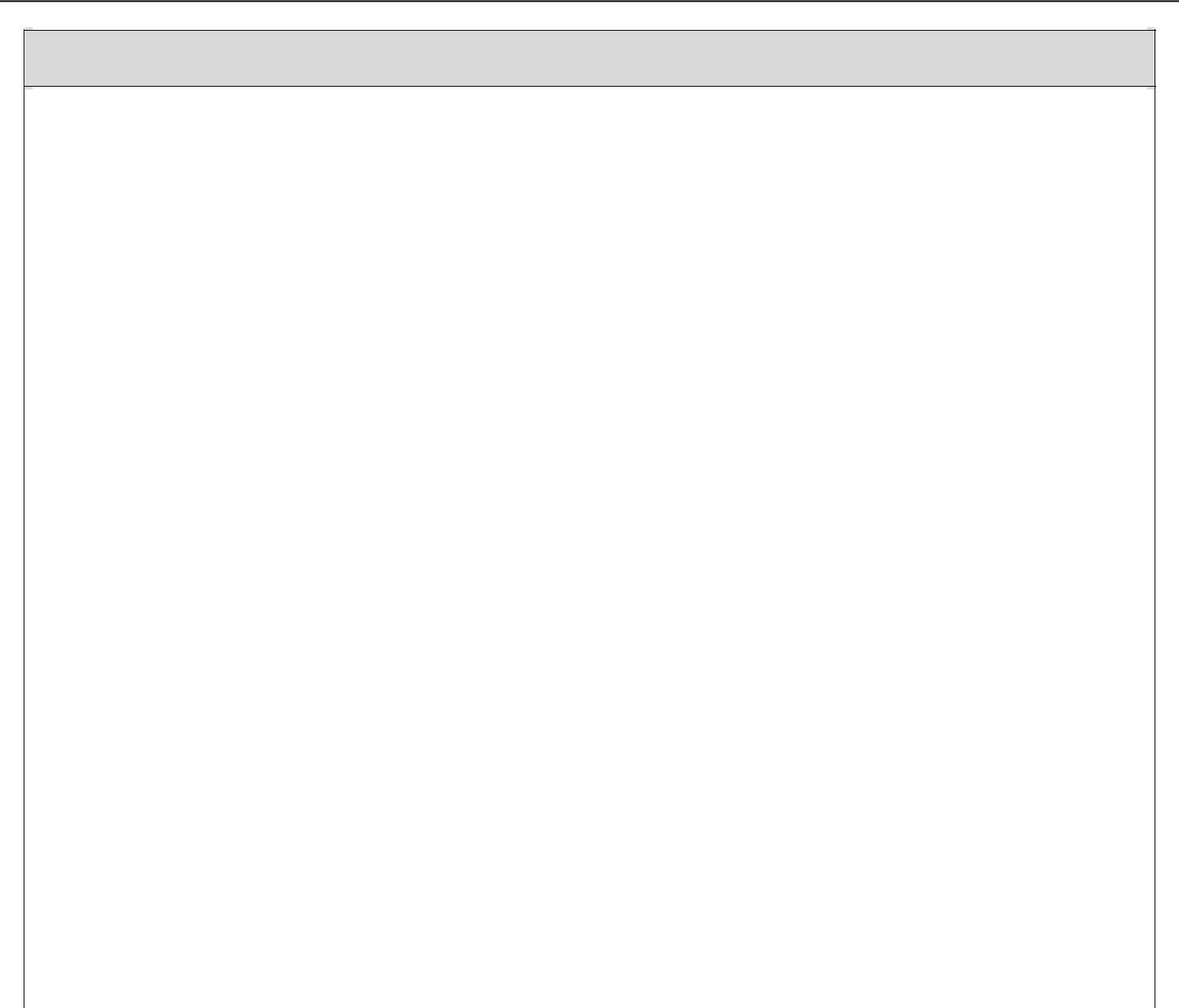 3.  Informações Complementares– Profundidade do(s) poço(s):- A área do(s) ponto(s) de tamponamento tem possibilidade de inundação?  ( ) Sim  ( ) Não- No raio de 300 metros existe algum(a)?Em caso afirmativo informar o n° de poços, coordenadas e a distância em metros até o ponto de tamponamento:3.5 - Outras informações:Data:	/	/_______________________________________________Assinatura do Responsável LegalNome do responsável Legal: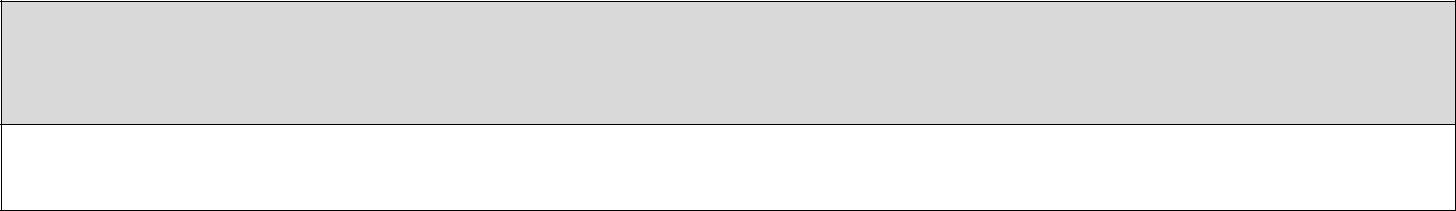 Anexo I - Croqui (Imagem do Google Earth® por exemplo) com a localização do(s) poço(s) no terreno e demais informações pertinentes se existirem (poços já existentes, ETE´s, fossas, aterros sanitários, etc.).Inserir aqui.Código:Ato de aprovação:Data de aprovação:Data de publicação: -Revisão:Página:NOP-INEA-34Resolução Inea nº 13330/12/201513.01.2016 - B.S. nº 08015 de 163.3.1- Poço(s) tubular(es):( ) Sim  ( ) NãoEm caso afirmativo informar a distância até o ponto de locação: ____ metros.Em caso afirmativo informar a distância até o ponto de locação: ____ metros.3.3.2- Aterro sanitário/lixão:( ) Sim  ( ) NãoEm caso afirmativo informar a distância até o ponto de locação: ____ metros.Em caso afirmativo informar a distância até o ponto de locação: ____ metros.3.3.3- Fossa ou sumidouro( ) Sim  ( ) NãoEm caso afirmativo informar a distância até o ponto de locação: ____ metros.Em caso afirmativo informar a distância até o ponto de locação: ____ metros.3.3.4- Posto de gasolina:( ) Sim  ( ) NãoEm caso afirmativo informar a distância até o ponto de locação: ____ metros.Em caso afirmativo informar a distância até o ponto de locação: ____ metros.3.3.5- Cemitério:( ) Sim  ( ) NãoEm caso afirmativo informar a distância até o ponto de locação: ____ metros.Em caso afirmativo informar a distância até o ponto de locação: ____ metros.3.4 - Existe(m) outro(s) poço(s) na área do empreendimento:( ) Sim  ( ) NãoCódigo:Ato de aprovação:Data de aprovação:Data de publicação: -Revisão:Página:NOP-INEA-34Resolução Inea nº 13330/12/201513.01.2016 - B.S. nº 08016 de 16